PRADEEP LAKHLANEmail: - pradiplakhlan@gmail.com					                                Mob: -+91-9405163553Results-driven and well-organized Technical Professional who combines hands-on experience with a solid educational background in Mechanical engineering. Extensive knowledge of manufacturing environments and versatile team player with an ability to incorporate new concepts and interact with all levels of professionals.PROFILE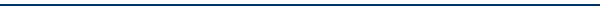 Diploma candidate with excellent analytical and problem-solving skills seeking challenging opportunity in engineering field.Reputation for solving problems with creativity and out-of-the-box solutions.Adaptable and Energetic individual with skills required to communicate effectively in teams.Connect with people having diverse skill sets and deliver results that require integration of their contribution.KEY SKILLS AND COMPETENCIESCore competencies include: Engineering Design, Lean Manufacturing, Production Systems, Process Optimization, Production Engineering, Problem solving skills, Quality Management, Team working Skills.EDUCATIONAL CREDENTIALSDiploma in Mechanical		                                                                                                                          2015CPC Bajaj Polytechnic, Chandrapur (MSBTE)	                                                                                               73%Higher Secondary (Science)	                                                                                                                           2012Wani Public Junior College		                                                                                                           54.83%Secondary School	                                                                                                                                         2010Mount Convent High School, Ghugus		                                                                                            61.08%PROFESSIONAL EXPERIENCEBharat Gears Ltd                                       Junior Engineer- Production                                  July’15 to till dateRoles & Responsibilities:
Roles include handling manpower for production of Gear tooth with the operation of Gear Grinding, planning the work efficiency organizing the agreed deadlines, check regular dimensions of part after operation to avoid rejection and to keep size in mean.To set the machines for different parts, checking drawings and ensuring that the calculations are accurate to work.Overseeing Quality control (kaizen, 5s technique, MSA, SPC, TPM, PDCA) & safety matter on shop floor.Resolving & unexpected technical difficulties & other problems that may arise.Hands on experience in three types of Gear Grinding machines (Gleason Tag 400 & Reishauer 301AS & Reishauer 361s) having good knowledge of cylindrical grinding, Hobbing, Shaving, bore grinding, Turning.Manage the shop floor with good housekeeping & following ISO standard safety procedures.Increased uptimes on all machines by an average of 9%.Train the roll form department how to set up & run their machines.Reduced rejection & rework by finding Root causes.COLLEGE PROJECT HIGHLIGHTSTitle: Pendulum based water pumping system.Detail:The pump is made of pendulum, two-leg lever and cylinder with the piston which pumps the water. Oscillation of the pendulum is maintained by periodical action of the human arm.TECHNICAL COMPETENCIESSkills: Microsoft Office, Training at I.I.P.D.M Nagpur on CNC machine. (Turning and Milling), VOLUNTARY EXPERIENCEMember of the Track Designing Team of Robotics Event in “RoboTech2013”.Managed and volunteered an event ‘QUIZ-MECH13’ on the occasion of Engineers day.INTERESTS AND EXTRA CURRICULAR ACTIVITIESPhotography and swimming.PERSONAL DETAILSName                     :    Pradeep LakhlanFather’s Name       :	Jaipal LakhlanDate of Birth          : 	25/07/1993Sex                        : 	Male.Nationality             : 	Indian.Marital status         :	unmarried.Languages Known   :	English, Hindi, Haryanvi and Marathi.Address                  :	LB-1, ACC Sindola Mines, Tehsil - Wani, District - Yavatmal,                                           Maharashtra, Pin code- 445307 DECLARATIONI hereby declare that above furnished information is true to the best of my knowledge and I bear the responsibility for the correctness of the above mentioned particulars.Date:-    Place: - Mumbai						                                                 (Pradeep Lakhlan)